         Как получить выписку из ЕГРН онлайн.Процедура бесплатная, занимает 3-5 минут.Заходим в приложение «Госуслуги»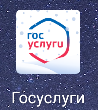 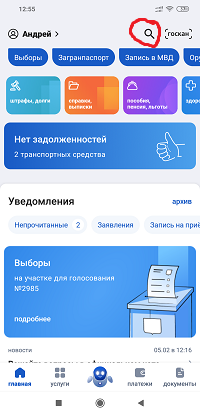 Нажимаем на лупу и попадаем в диалоговое окно.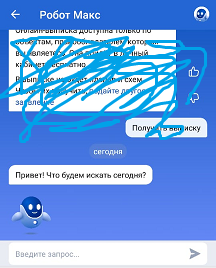 В окне «Введите запрос…» набираем «выписка из ЕГРН», нажимаем ввод. Дальше из предложенных вариантов выбираем нужные.«О недвижимости», «Онлайн-выписка об объекте недвижимости», «Получить выписку».Далее предоставляется информация об объектах Вашей недвижимости и двигаясь в лево-право выбираем о какой недвижимости Вы хотите получить выписку.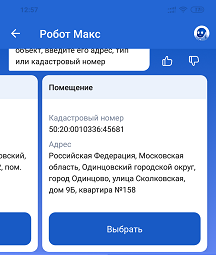 Соответственно выбираем земельный участок. (Так же для получения сельского тарифа, если дом жилой, делаем выписку на дом)После выбора видим следующее: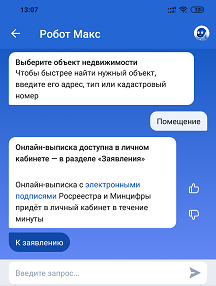 Жмём «К заявлению»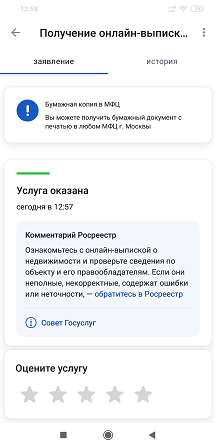 Опускаемся ниже, Ваша выписка уже тут. Отсюда же можно отправить на электронную почту: Druzhba-Dorokhovo@yandex.ru или сохранить этот файл.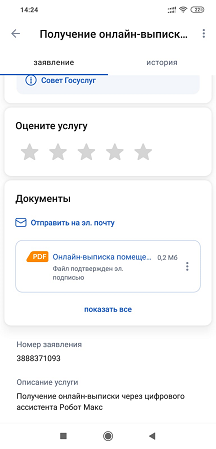 